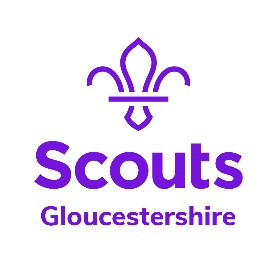 GLOUCESTERSHIRE COUNTY SCOUT COUNCILNomination for election to the County Executive CommitteeI wish to nominate ............................................................................................................... to serve on the County Executive Committee for the year 2018 – 2019 (self-nomination is acceptable).Please tick the appropriate role:Please describe (in no more than 150 words) why you think this person has the relevant experience and motivation.Please confirm that the nominated person is:   County Treasurer  County Executive Committee Member  Nominated Member of the Council of the Scout Association  Nominated Youth Member of the Council of the Scout AssociationA Member/Associate Member (delete as appropriate) of The Scout AssociationOver 18 years of age (qualifying date 27th September 2018)Agrees to stand for election as an Elected MemberIs willing to act as a charity trustee and confirm that he/she is not disqualified or barred from acting as suchNominee’s appointment(s) held:Signature of nominee:Proposer’s name:Proposer’s signature:Appointment held:Seconder’s name:Seconder’s signature:Appointment held: